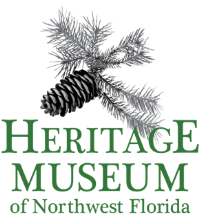 Yule of Yesteryear Holiday Festival FOOD CONCESSION VENDOR APPLICATION

WHEN:	Saturday, December 14, 2019		10 a.m. - 4 p.m.WHERE:	Heritage Museum of Northwest Florida & Perrine Park, Valparaiso, FloridaFEE:	$65 (includes electricity)
SPACES:	Space is available on a first come, first serve basis.  
Tent, booth, tables and equipment must be provided by vendor.  RULES:      Exclusive rights for some beverages belong to the Museum and selected community partners. 
Please verify with Museum Staff what beverages you are permitted to sell. On-site overnight camping or overnight hookups are not permitted.Food concessionaires must be set up and vehicles moved before 9:00 a.m. on festival day.  
Parking is available on nearby streets.Concessionaires must stay the full six hours of festival.Silent auctions, drawings, raffles, etc. are not permitted by an exhibitors or concessionaires without 
pre-approval from the Heritage Museum Assoc., Inc. Concessionaires must abide by these rules and regulations. The signature below indicates that you release and forever discharge the Heritage Museum Assoc., Inc., its Trustees, Employees and Volunteers, and the City of Valparaiso, from any responsibility, personal liability, loss, claims or damages arising out of or in connection with this event.Concessionaires will be asked to remove from sale any food and drinks that were not pre-approved by the Heritage Museum of Northwest Florida Events Committee.The Museum’s Events Committee reserves the right to refuse applications. No rain date. Fees are a donation to the Museum, and are non-refundable and non-transferable.Space is in demand and limited – PLEASE RESPOND PROMPTLY!  Mail or deliver completed form with payment to: HMNWF, 115 Westview Ave., Valparaiso, FL 32580.  
A confirmation will be returned to you by email.  Pay by credit card by calling (850) 678-2615 or visiting our website.BUSINESS NAME: _______________________________________________________________________________________________________	MAILING ADDRESS: ____________________________________  CITY:  __________________________  STATE: ______  ZIP: ____________TELEPHONE:  _________________________________  CONTACT PERSON:  _____________________________________________________EMAIL:  _______________________________________________________   TAX ID#:  ____________________________________________		DESCRIPTION OF FOOD TO BE SOLD: (Please be specific) _____________________________________________________________________

______________________________________________________________________________________________________________________	Specify length and width of trailer/booth (including tongue):	Space without electricity 						 ______	Space with electricity (what type plug required?		Size (with tongue): __________________________________________	Need water					Size (without tongue): _________________________________I certify that proper insurance is in place to cover any liability that I/we may incur as a result of our attendance and participation in the Festival. I understand that my business is subject to Florida sales tax (where applicable) and that food vendors must meet Health Department regulations.Signature of Business Owner: ___________________________________________ Date: _________________For Staff Use Only:  DATE: ___________   PAID: ___________ TYPE: _____________NOTES:___________________________